Преподаватель: Пыльченкова Елена ИвановнаЭл.почта elenaokzt@yandex.ruНазвание файла 25.12.20 г. Международные инициативы в области охраны окружающей среды на железнодорожном транспортеЗадание должно быть выполнено до 26.12.20 г. Задание выполнять исключительно в вид фотографий заданий, сделанных от рукиПисьменно в тетради/конспекте ответить на следующие вопросы  Перечислите основные международные соглашения в области охраны окружающей среды.                       Литература: Электронная библиотека «Юрайт» 1.Хван, Т. А. Экологические основы природопользования: учебник для СПО / Т. А. Хван. — 6-е изд., пер. и доп. — М.: Издательство Юрайт, 2018. — 253 с. — (Серия: Профессиональное образование). https://biblio-online.ru/viewer/F4479B7B-4648-4644-BDE2-1D2329CE1C2C)2.Павлова, Е. И. Общая экология и экология транспорта: учебник ипрактикум для СПО / Е. И. Павлова, В. К. Новиков. — 5-е изд., перераб. и доп. — М.: Издательство Юрайт, 2017. — 479 с. — (Серия: Профессиональное образование). — ISBN 978-5-534-03537—Режим доступа: www.biblio-online.ru/book/9B5CD719-FBF7-44A5-A639-70AF22EEAA3F.Краткие теоретические сведенияГосударствами мира подписано множество конвенций, соглашений, протоколов по общим и частным вопросам охраны окружающей среды. Международные соглашения регулируют загрязнение окружающей среды, использование морских ресурсов, флоры и фауны, обращение опасных веществ и многие другие частные аспекты охраны окружающей среды. Национальное законодательство, регулирующее природопользование в странах, подписавших международные соглашения, разрабатывается с учетом требований этих соглашений. Подписание конвенции или соглашения налагает на государство определенные обязательства в сфере экологии. Наиболее существенные международные соглашения в области охраны окружающей среды:1. Конвенция о биологическом разнообразии.2. Конвенция о международной торговле видами дикой фауны и флоры.3. Венская конвенция об охране озонового слоя.4. Конвенция о трансграничном загрязнении воздуха на большие расстояния.5. Бухарестская конвенция о защите Черного моря от загрязнения.6. Конвенция по предотвращению загрязнения моря сбросами отходов и других материалов.7. Конвенция ООН по борьбе с опустыниванием.8. Конвенция ООН об изменении климата.9. Конвенция об охране всемирного культурного и природного наследия.10. Конвенция по охране и использованию трансграничных водотоков и международных озер.11. Стокгольмская конвенция о стойких органических загрязнителях.Финансирование международных программ и проектов, направленных на охрану и восстановление окружающей среды, осуществляется за счет экологических фондов. Крупнейшим из них является Глобальный экологический фонд (ГЭФ). Деятельность ГЭФ тесно связана с ООН, в частности, с ЮНЕП, а также со Всемирным банком. Фонд формируется за счет внесения средств разными государствами. ГЭФ финансирует проекты, связанные с климатическими изменениями, сохранением биоразнообразия, сохранением озонового слоя Земли, загрязнением водоемов и атмосферы. Финансирование проектов и программ осуществляется в форме грантов и льготных кредитов. Гранты, как правило, предоставляются на научные исследования, экологический мониторинг и т.п., а льготные кредиты – на проведение природоохранных мероприятий, реализацию проектов по внедрению малоотходных, безотходных и ресурсосберегающих технологий. Помимо ГЭФ, финансирование природоохранной деятельности осуществляют такие международные финансовые организации, как Международный банк реконструкции и развития (МБРР), Международный валютный фонд (МВФ), фонд ЮНЕП, Международный фонд сельскохозяйственного развития и др.Российская федерация принимает участие практически во всех формах международного сотрудничества, что отражено в статьях 81-82 Федерального закона "Об охране окружающей среды".Государственные инициативы по международному сотрудничеству в области охраны окружающей средыНашей страной выдвинут целый ряд конструктивных предложений по международному сотрудничеству в целях экологической безопасности, например, по защите морской среды Балтики (г. Мурманск, 1987 г.), по природоохранному взаимодействию в Азиатско-тихоокеанском регионе (г. Красноярск, 1988 г.), по координации усилий в области экологии под эгидой ООН (43 сессия Генеральной Ассамблеи ООН, 1988 г.). Международное сотрудничество в области охраны окружающей природной среды влияет на национальное законодательство. Здесь действует принцип приоритета международно-правовой нормы над нормой национального права. Компания ОАО «РЖД» является одним из основных перевозчиков грузов и пассажиров в стране, при этом доля в загрязнении окружающей среды России составляет менее 1% по выбросам вредных веществ в атмосферу от стационарных источников, сбросу загрязненных сточных вод в поверхностные водные объекты, образованию отходов производства и потребления.Экологические факторы играют все более заметную роль в производственной деятельности компании, в обеспечении ее экологической безопасности и конкурентоспособности. В связи с этим филиалы ОАО «РЖД» должны нести экологическую ответственность, использовать более щадящие для окружающей среды технологии, внедрять соответствующие российские и международные стандарты и неукоснительно следовать им в текущей деятельности.В России экологические преимущества железнодорожного транспорта обеспечиваются в первую очередь широким применением электрической тяги, которая исключает загрязнение атмосферного воздуха, прилегающих территорий, в то же время на нее приходится значительная доля перевозок. Российскими железными дорогами более 85% грузов и 80% пассажиров перевозятся электрической тягой.Постоянно проводимая в отрасли работа по техническому перевооружению обеспечивает стабильное улучшение экологических показателей. В дальнейшем необходимо полностью отказаться от сжигания топлива на железнодорожном транспорте и перейти на электроэнергию путем внедрения новых технологий. При проведении работ по электрификации железных дорог происходит замена тепловозной тяги на электровозную, что значительно уменьшает выбросы вредных веществ в атмосферу.Решение экологических проблем становится одним из приоритетов развития России: органы государственной власти предпринимают действия, направленные на ужесточение государственного экологического контроля и на повышение как административной, так и имущественной ответственности нарушителей природоохранного законодательства; планируется принятие федеральных законов и нормативных актов, предусматривающих как внедрение экологических механизмов, стимулирующих применение, экологически чистых технологий, так и меры усиления ответственности предприятий за несоблюдение нормативов допустимого воздействия на окружающую среду. Вклад электровозов в загрязнение окружающей среды невелик по сравнению с тепловозами. В то же время электровозы потребляют электроэнергию, которая вырабатывается на электростанциях, являющихся крупными загрязнителями окружающей среды. Поэтому снижение потребления электроэнергии электровозами крайне важно.Активное потребление угля, нефти и газа привело к появлению глобальных экологических проблем, которые ждут своего скорейшего решения.         Для обеспечения устойчивого развития человеческого общества необходимо существенно расширить использование возобновляемых видов энергии, а также альтернативных видов топлива. Необходима также выработка рациональной стратегии энерго- и ресурсосбережения и последовательная целенаправленная ее реализация. А это требует от современных молодых специалистов глубоких теоретических и экономических знаний. Особенно важно получить такие знания специалистам железнодорожного транспорта – одного из крупнейших потребителей энергии и природных ресурсов.Обеспечение права граждан России на благоприятную окружающую среду принято, как одна из стратегических целей в программном документе развития железнодорожной отрасли России – Стратегии развития железнодорожного транспорта в Российской Федерации до 2030 года.Внедрение новых технологий на железнодорожном транспорте многих стран мира давно стало основой их эффективного развития. Именно инновационное и технологическое развитие перевозочного процесса позволяет наладить эффективные коммуникации как в рамках сомой железной дороги, так и во взаимоотношениях с ее многочисленными клиентами, обеспечить их лояльность и долгосрочную приверженность.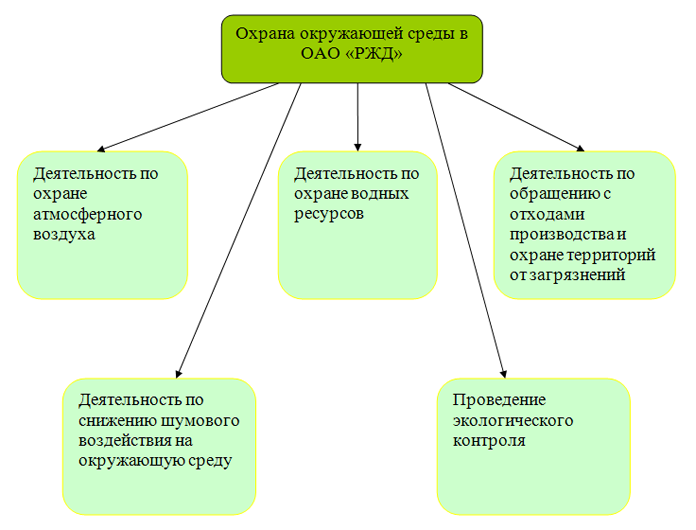 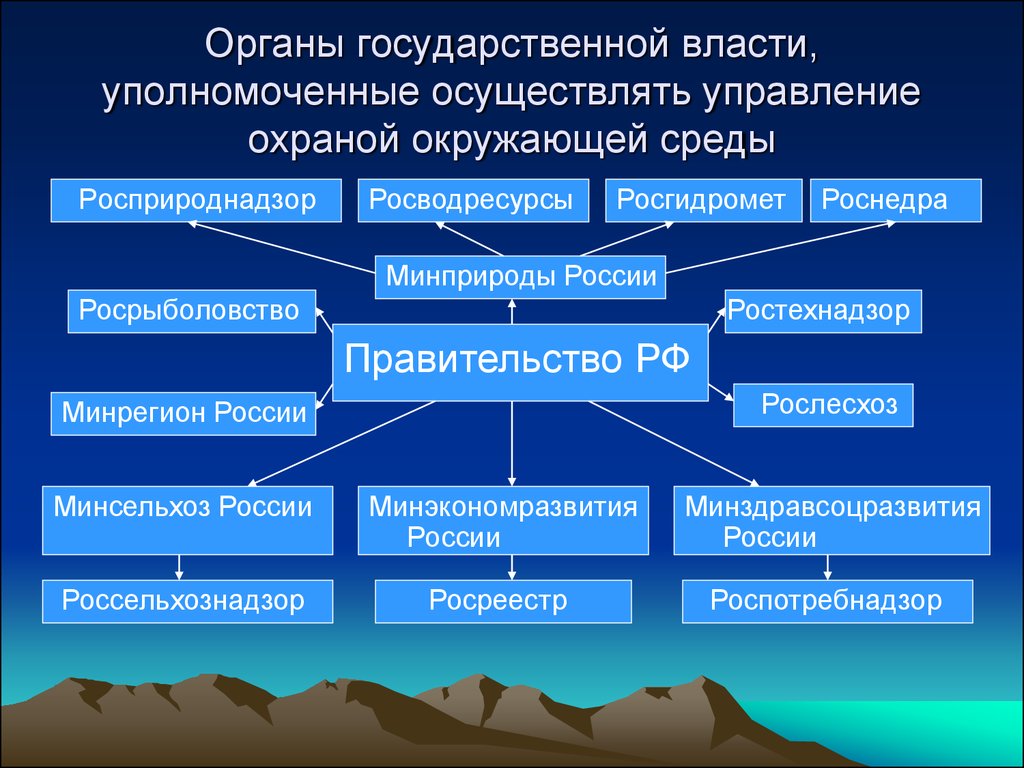 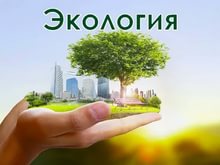 